PLAN PEDAGÓGICO REMOTODIRECTORES SIN SECCIÓNDATOS GENERALES: UGEL		: Sánchez CarriónI.E. 		: DISTRITO	:NIVELES 	:                                   DIRECTOR	: JUSTIFICACIÓN: En el marco normativo de la Resolución Viceministerial N° 097 y 098-2020-MINEDU “Disposiciones para el trabajo remoto de los profesores que asegure el desarrollo del servicio educativo no presencial de las instituciones y programas educativos públicos, frente al brote del COVID-19”, se establece el siguiente Plan Pedagógico, para atender la estrategia “Aprendo en Casa”DESCRIPCIÓN DE LAS ACTIVIDADESOBJETIVO GENERAL:Implementar el trabajo pedagógico, mediante la estrategia “Aprendo en casa”, en el marco de la implementación del CNEB, desde un trabajo remoto. OBJETIVOS ESPECÍFICOS:Desarrollar colegiados por niveles educativos (Inicial, Primaria y secundario), con el propósito de reflexionar sobre el desarrollo de la estrategia “Aprendo en Casa”.Monitorear las acciones que realizan los docentes para atender a los estudiantes y padres de familia. Brindar asistencia técnica personalizada a los docentes, según las características y necesidades pedagógicas identificadas.Evaluar e Informar de las acciones realizadas durante la intervención pedagógica, tomando las decisiones oportunas para mejorar la atención a los estudiantes.  ACTIVIDADES  DESARROLLO DE LAS ACTIVIDADESCOLEGIADOMONITOREOASISTENCIA TÉCNICAEVALUACION: La evaluación se realizará mediante un informe sobre las acciones realizadas por el director al especialista de UGEL-SC.  Territorial concluyendo la semana.Huamachuco, 1º de Junio del 2020 ______________________________DirectorActividadesACCIONESCOLEGIADO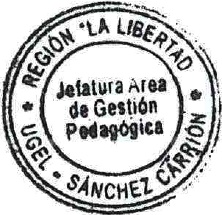 Orientar a los docentes en la definición y organización de experiencias de aprendizaje a través del trabajo colegiado. Usar como referencia las experiencias de aprendizaje que el MINEDU pondrá a disposición de los docentes, las cuales plantearán un conjunto de actividades para el desarrollo de competencias de manera articulada.MONITOREOEl director y subdirector de la IE adoptan los mecanismos de seguimiento y supervisión de las actividades de la IE, siguiendo las orientaciones para directivos brindadas por el MINEDU y las que resulten necesarias a través de la interacción a distancia que hayan podido identificar, para verificar el desarrollo de labores y jornada laboral no presencial.Para facilitar el proceso de supervisión el director y/o subdirector a cargo de la IE, elaboran el plan de trabajo con cronograma de actividades pedagógicas.ASISTENCIA TECNICABrindar asistencia técnica a los  docentes mediante proceso reflexivos, respecto a la implementación del CNEB, mediante la estrategia “aprendo en Casa”; asimismo, en planificar actividades complementarias como: Contextualizar para garantizar la comprensión de la actividad, realizar cambios para que la actividad se adecúe a los niveles de competencia y saberes de los estudiantes y hacer ciertos énfasis que ayuden a los estudiantes a analizar más información, mejorar algunas prácticas, reflexionar algunos aspectos o articular con otros saberes.Obj.ActividadMetaEvidenciaCronogramaCronogramaCronogramaCronogramaCronogramaObj.ActividadMetaEvidenciaLMKJV1Desarrollar ColegiadosN° de colegiados por cada nivelActa de compromisoRelación de asistentesXXX2Monitorear la práctica docente03Ficha de monitoreoXXX3Brindar asistencia técnica03Acta de compromisoMódulo de trabajoXXX4Evaluar e Informar1 mensualinformeTEMARESPONSABLENIVELFECHAHORA DIRECTORINICIAL DIRECTORPRIMARIA DIRECTORSECUNDARIAACCIÓNRESPONSABLEDOCENTEFECHAHORAMonitoreo de las acciones pedagógicas que los docentes realizan, según su plan presentado.DIRECTOR1.-martes …..….Monitoreo de las acciones pedagógicas que los docentes realizan, según su plan presentado.DIRECTOR2.-Monitoreo de las acciones pedagógicas que los docentes realizan, según su plan presentado.DIRECTOR3.-ACCIÓNRESPONSABLEDOCENTEFECHAHORABrindar asistencia técnica, sobre aspectos pedagógicos y tutoriales encontrados en el monitoreo. DIRECTOR1.-Martes…..Brindar asistencia técnica, sobre aspectos pedagógicos y tutoriales encontrados en el monitoreo. DIRECTOR2.-Brindar asistencia técnica, sobre aspectos pedagógicos y tutoriales encontrados en el monitoreo. DIRECTOR3.-